Curriculum VitaeJohann Reinhart GlaubitzOpleiding:1982 : 		Diploma "Akademie voor Expressie door Woord en Gebaar"  			(HBO Docent Dramatische Vorming)1992 – 2013: Rollenspelen in trainingen.Als rollenspelacteur in:(in alfabetische volgorde)Acquisitiegesprekken, Assessment center (GITP, SHL), Beoordelingsgesprekken, Coachen, Communicatie, Competentiemanagement, Conflicthantering, Functioneringsgesprekken / performance cylce, Hercontrolegesprekken Sociale dienst / fraudebestrijding, Klantgericht handelen, Onderhandelen, OR training (CNV, FNV), Performance management, Persoonlijke effectiviteit, Recherche technieken, CAR/FIOD, Situationeel leiding geven, Slecht nieuws gesprekken, Sociale vaardigheid, STAR training, Telefoontraining, Trauma training en debriefing (Defensie, Cogis), Verkooptraining/SPIN, Verzuimtraininge.v.a.Bij organisaties als: Arbo-diensten, bedrijfsartsen, belastingdienst, defensie, financiële instellingen (ABN AMRO, Frieslandbank, ING), kerkelijke en politieke organisaties (EO, CU, PvdA), gemeentelijke instellingen, ministeries (I&M, BZK, SZW), onderwijs, politie, sociale diensten, universiteiten (Leiden, Wageningen, Utrecht, Maastricht) verzekeringsmaatschappijen, vrijwilligersorganisatie, zorginstellingen, e.v.a.Overige werkzaamheden:Co-training bij 		Performance management				Situationeel leiderschap				Effectieve communicatieTrainer			Presentatietechnieken, client focus, faciliteren regiemodel, aquisitiegesprekken, transitieprocessen, feedback, basiscommunicatie, resutlaat en ontwikkel-gesprekken, functioneringsgesprekken, getuigenverhoor, verdachtenverhoor,persoonlijke effectiviteit.Coaching		Persoonlijke effectiviteit, Voice DialogueActeur/schrijver		Twee monologen over Leiderschap/Macht en Beoordelen. 				Diverse scenes regiemodel. 				Boekjes over feedback, transities, managen, jaargesprekken, RET, 1982 – 2002: Theater voor volwassenen en kinderen"Scènes uit een huwelijk"		I. Berman"Richard III"			W. Shakespear"Den Haag vandaag"		R. Cooney e.v.a.1982 – 2013 Film en Televisie"Medisch Centrum West"	 "Onderweg naar morgen"		"Kees & Co”	"Baantjer"“Feestje”	“Keyzer en de Boer advocaten”“Wijster”“Voetbalvrouwen”“Snoep”		“Flikken Maastricht”	1982 – 2004 Bedrijfsfilmen"Slagvaardig discussiëren"  		"SPIN methode"			e.v.a.1982 – 2013: Commercials"Zilveren Kruis"			”Vaillant”	“@Home”“Lexus”“Scheidegger” e.v.a.1982 – 2013 Gevolgde cursussenTansactionele Analyse			 ITANElementair toneel				 Mevr. M.HauerActeren					 Mevr. D. v.d. GroenActeren					 Act2ActLeergang visionair faciliteren		 Hans Kramer e.a.Leergang coachen			 Vision UnlimitedLIFO					 	 Orlemans & Orlemans Kennismaken met  NLP			 IEPZakelijk engels				 Elsevier opleidingenCoachen met Voice Dialogue		 Berry Collewijn	Opleiding Voice Dialogue Coach	 	 Het BalkonVersie: augustus 2013Naam	: Johann R. GlaubitzAdres	: Arnhemse Bovenweg 9Woonplaats	: 3708 AA ZeistGeboortedatum	: 12 mei 1956Telefoon/fax	: 06- 51713974E-mail	: Johann@glaubitz.nl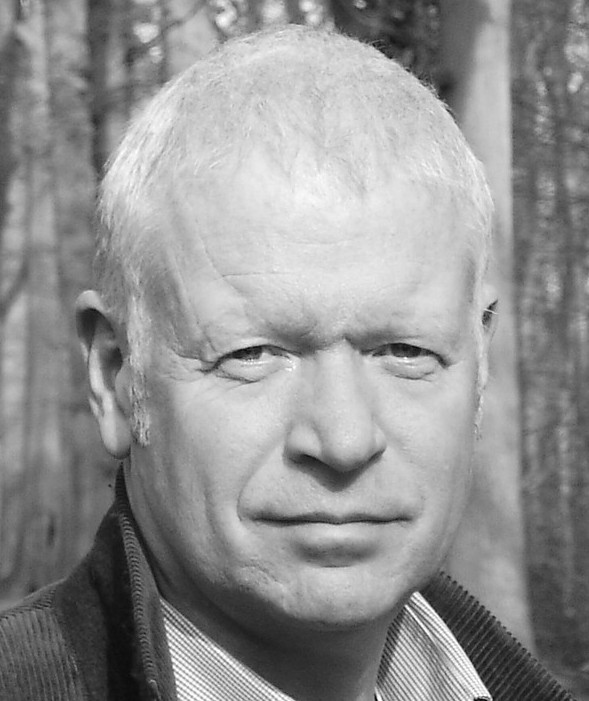 